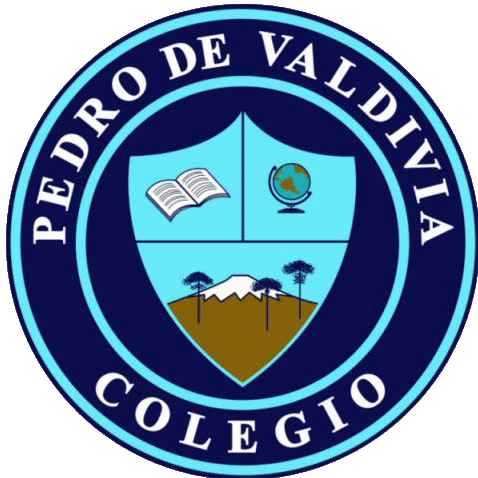 GUÍA Nº 4: Esquema Corporal.ESQUEMA CORPORALSEGMENTOS Y ARTICULACIONES                                                                                                                                                                 Nuestro cuerpo está dividido en tres segmentos corporales: LA CABEZA, EL TRONCO Y LAS EXTREMIDADES. Todos los movimientos de los segmentos corporales son posibles gracias a las articulaciones, es decir, a la unión de dos huesos.  MOVIMIENTOS Y ARTICULACIONES: Los movimientos de las articulaciones son: FLEXIÓN Y EXTENSIÓN: Nos permite doblar y estirar los hombros, codos, muñecas y rodillas. ROTACIÓN: Son movimientos que nos permiten girar los hombros, cuello y el tronco.INCLINACIÓN: Es la flexión del cuello, el tronco o las extremidades hasta mantenerlas en un ángulo con respecto al cuerpo. ALEJAMIENTO O ACERCAMIENTO: Son movimientos que hacemos con los brazos y las piernas al alejarlos o acercarlos al cuerpo. ACTIVIDADES: 1. RECORTA DE UNA REVISTA O DIARIO LA FOTOGRAFÍA DE DOS DEPORTISTAS REALIZANDO UN MOVIMIENTO. LUEGO ESCRIBE EL NOMBRE DEL SEGMENTO CORPORAL Y DEL MOVIMIENTO ARTICULAR QUE REALIZA. 2. DIBUJA LAS EXTREMIDADES DEL CUERPO QUE USAS PARA ESCRIBIR E IDENTIFICA DERECHA – IZQUIERDA. 3. PINTA DE DIFERENTES COLORES LOS SEGMENTOS CORPORALES DEL DIBUJO. 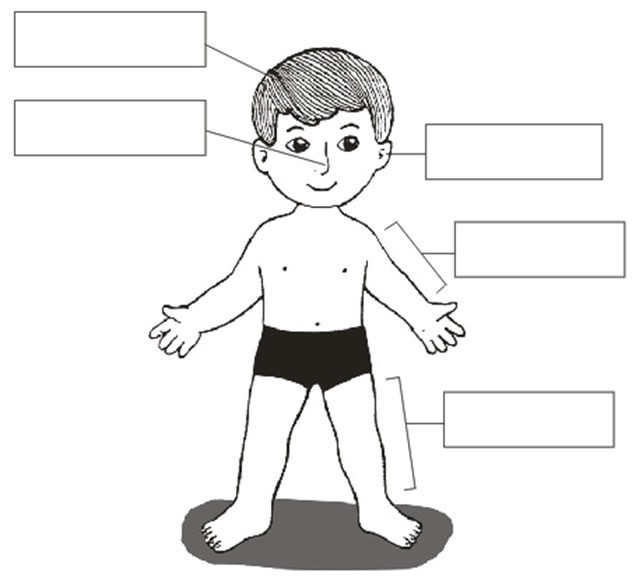  4. DIBUJA LAS EXTREMIDADES QUE USA UN FUTBOLISTA E IDENTIFICALAS.NOMBRE:CURSO:1º Y 2º BASICO 1º Y 2º BASICO FECHA DE ENTREGAOBJETIVO DE APRENDIZAJE :OA Nº 9 Reconocer los hábitos de higiene, posturales y de vida saludableOBJETIVO DE APRENDIZAJE :OA Nº 9 Reconocer los hábitos de higiene, posturales y de vida saludableHABILIDADES DEL O.AHABILIDADES DEL O.AHABILIDADES DEL O.AHABILIDADES DE LA GUIAOBJETIVO DE APRENDIZAJE :OA Nº 9 Reconocer los hábitos de higiene, posturales y de vida saludableOBJETIVO DE APRENDIZAJE :OA Nº 9 Reconocer los hábitos de higiene, posturales y de vida saludableIdentificar segmentos corporales y articulaciones.Identificar segmentos corporales y articulaciones.Identificar segmentos corporales y articulaciones.xOBJETIVO DE APRENDIZAJE :OA Nº 9 Reconocer los hábitos de higiene, posturales y de vida saludableOBJETIVO DE APRENDIZAJE :OA Nº 9 Reconocer los hábitos de higiene, posturales y de vida saludableIdentificar  lateralidad y propiedades del esquema corporal.Identificar  lateralidad y propiedades del esquema corporal.Identificar  lateralidad y propiedades del esquema corporal.xOBJETIVO DE APRENDIZAJE :OA Nº 9 Reconocer los hábitos de higiene, posturales y de vida saludableOBJETIVO DE APRENDIZAJE :OA Nº 9 Reconocer los hábitos de higiene, posturales y de vida saludableReconocer la importancia de la higiene.Reconocer la importancia de la higiene.Reconocer la importancia de la higiene.xOBJETIVO DE APRENDIZAJE :OA Nº 9 Reconocer los hábitos de higiene, posturales y de vida saludableOBJETIVO DE APRENDIZAJE :OA Nº 9 Reconocer los hábitos de higiene, posturales y de vida saludable